Ein ganz besonderes Konzertereignis ging am 3. November 2012 in Serfaus über die Bühne. Zu Gast waren über 60 junge Musikantinnen und Musikanten aus ganz Tirol die unter der Leitung von Stefan Köhle und Wolfram Rosenberger ein tolles Programm boten.   Vor dem vollbesetzten Konzertsaal „Via Claudia“ in Serfaus liefen die jungen Musikantinnen und Musikanten des Tiroler Landesjugendblasorchesters zur musikalischen Höchstform auf und erfreuten das Publikum mit Film-Musik-Live.   Von „Jupiter“ aus den Planeten, über „Heidi und Peter“  bis hin zu „Star Wars“ und „Robin Hood“ begeisterten die jungen Talente das Publikum in Serfaus. Zu den Themen der Film-Musik wurden von den Schülern der Volksschule Serfaus und der Hauptschule Serfaus-Fiss-Ladis Bilder gemalt, die während dem Konzert präsentiert wurden.   Nach dem zweistündigen Konzert konnte der Abend im Kulturzentrum Serfaus noch gemütlich, kameradschaftlich und musikalisch ausklingen.   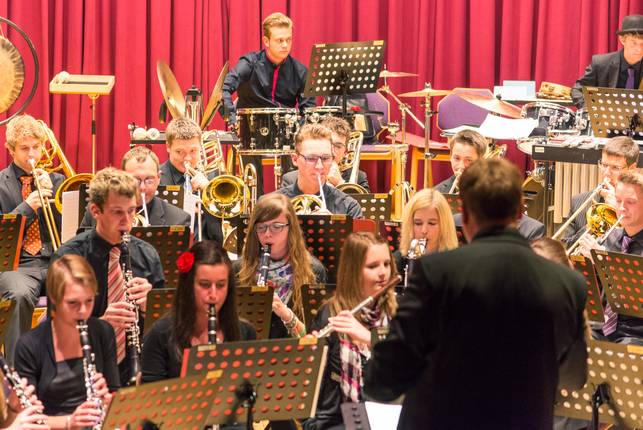 